Приложение 8Итоговая анкета для родителей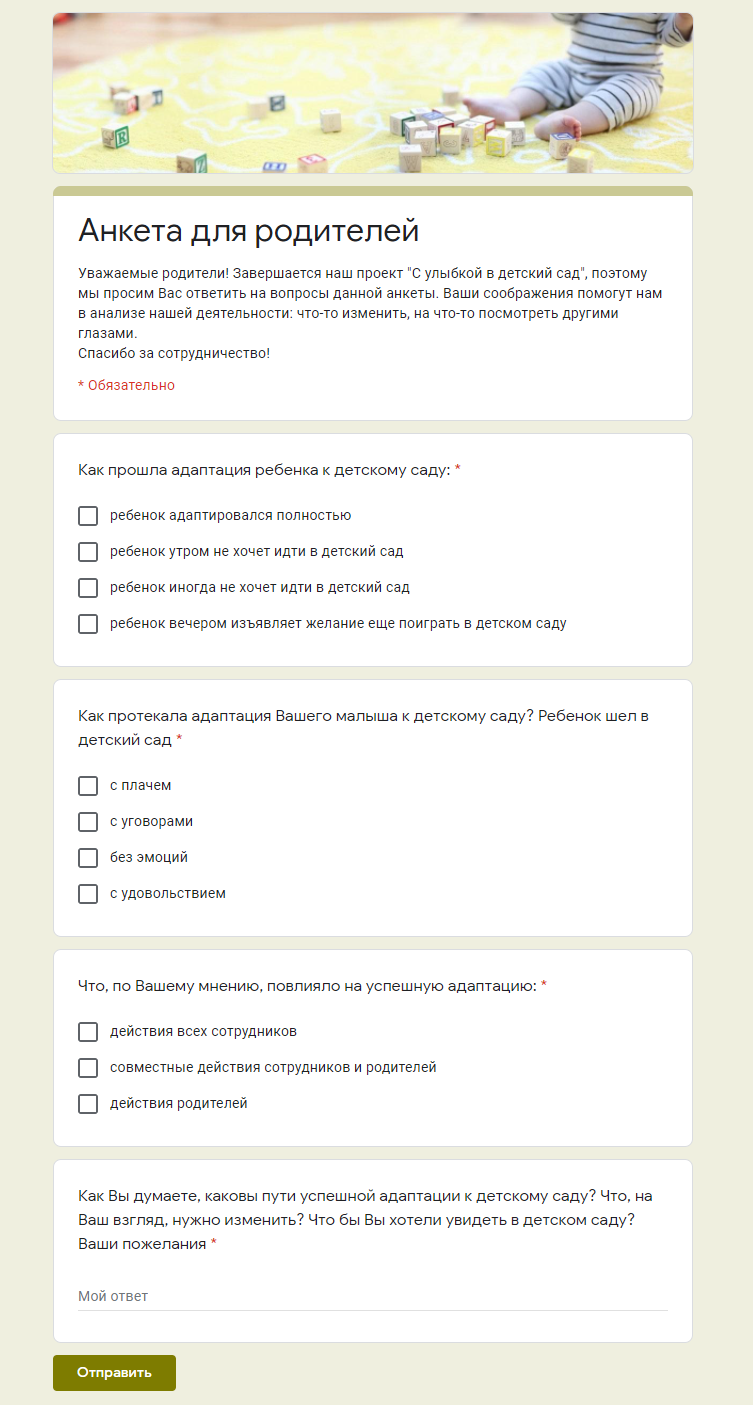 